SUGGESTIONS D’EXERCICESObservation d’un atelier de retour au calme et de yoga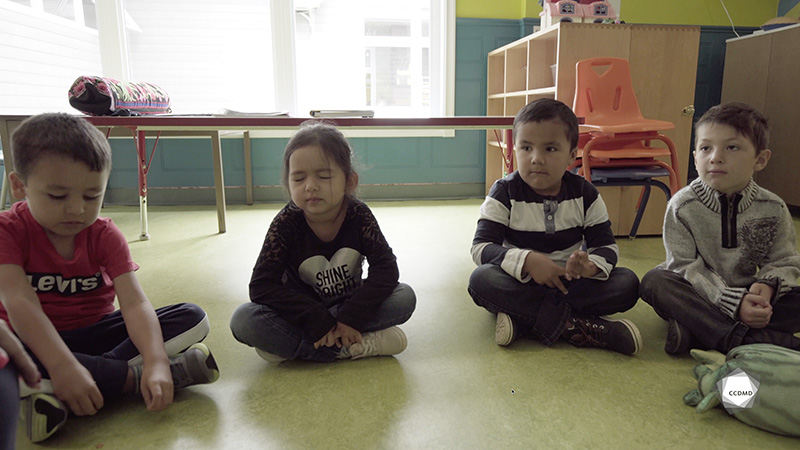 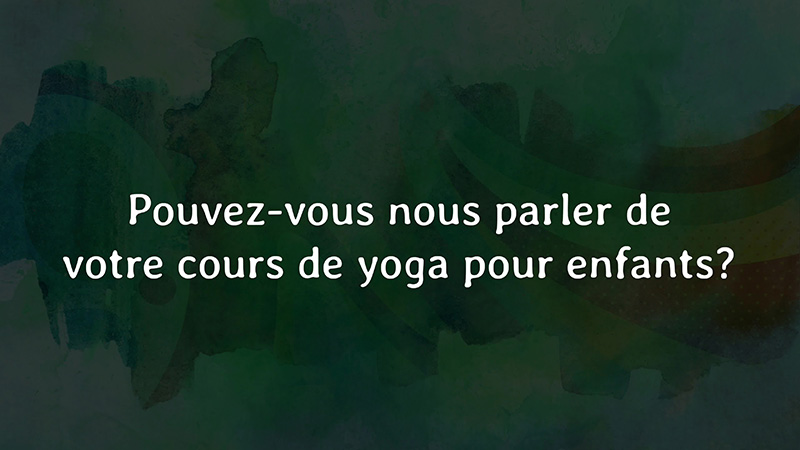 Vidéos : Moment pour se calmer et Pouvez-vous nous parler de vos cours de yoga pour enfants?Objectifs Encourager chez l’enfant l’adoption de saines habitudes de vie. Favoriser le développement holistique de l’enfant. Observer le développement et le comportement de l’enfant. Établir une relation positive avec l’enfant. Encourager des comportements positifs chez l’enfant ou le groupe d’enfants. Animer des interventions éducatives axées sur l’apprentissage actif. Évaluer la qualité éducative. Déroulement Durée approximative : 3 hÉTAPE 1Visionner l’extrait vidéo en grand groupe ou individuellement.ÉTAPE 2Noter dans la grille ci-dessous les intentions pédagogiques qui ont mené à ce moment de calme et de yoga.ÉTAPE 3 Partager vos réponses afin de construire une liste commune qui permettra de bien saisir l’importance du concept d’intention éducative. Réf. : Ministère de la Famille (2019). Accueillir la petite enfance : Programme éducatif pour les services de garde éducatifs à l’enfance. Gouvernement du Québec.ÉTAPE 4Visionner l’extrait vidéo de l’entrevue avec Chantal Niquay, « Pouvez-vous nous parler de vos cours de yoga pour enfants », en grand groupe ou individuellement. ÉTAPE 5En grand groupe, répondre à la question suivante :Est-ce que l’intention éducative derrière l’extrait « Moment pour se calmer » concorde avec les raisons soulevées par l’éducatrice, Chantal Niquay, dans son entrevue sur le sujet? Pourquoi et comment?ÉTAPE 6Relancer la discussion en répondant aux questions suivantes :Que faites-vous avec les enfants pour les aider à passer d’une activité intense à une période plus calme?Est-ce que le mot « calme » a un sens précis pour les enfants? Pourquoi?Comment pouvez-vous soutenir les enfants à comprendre le concept de retour au calme intérieur?Selon vous, est-ce que le yoga est une habitude de vie à intégrer dans un service de garde éducatif à l’enfance (SGÉE)? Pourquoi?Selon vous, quelles sont les intentions pédagogiques visées par la planification et l’organisation d’un atelier de yoga avec les enfants?